November 5, 2010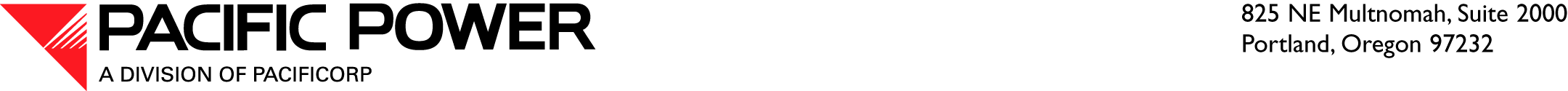 VIA OVERNIGHT DELIVERY Utilities and Transportation CommissionAttention:	David W. Danner		Executive Director and SecretaryRE:	WUTC vs. PacifiCorp Docket UE-100749 PacifiCorp Rebuttal Testimony and ExhibitsPursuant to Washington Utilities and Transportation Commission Order 04, Prehearing Conference Order, in Docket UE-100749, PacifiCorp dba Pacific Power (“PacifiCorp” or “the Company”) submits for filing an original and seventeen (17) paper copies of the Company's rebuttal testimony and exhibits.  One copy of the testimony and exhibits in electronic format is also included on the enclosed CD.  Confidential Exhibits (GND-6C), (GND-8C), (RBD-7C), and (EDW-5C) are provided in a separate sealed envelope and on the enclosed confidential CD.  Please note that these exhibits are marked as “confidential” and are provided in accordance with the protective order in WUTC Docket UE-100749.  The confidential exhibits contain commercially sensitive information.  Pursuant to ordering paragraph 17 of the Pre-Hearing Conference Order, PacifiCorp has also enclosed an original plus one copy of the redacted exhibits.  Provided as Attachment A is the Printed Index for all electronic files of this filing.It is respectfully requested that all data requests regarding this matter be addressed to:By E-mail (preferred):		datarequest@pacificorp.com.By regular mail:						PacifiCorp				825 NE Multnomah, Please direct informal questions regarding this filing to Cathie Allen at (503) 813-5934.Sincerely,Andrea L. KellyVice President, RegulationEnclosurescc: Service List UE-100749